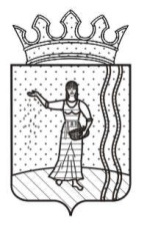 АДМИНИСТРАЦИЯЩУЧЬЕ-ОЗЕРСКОГО СЕЛЬСКОГО ПОСЕЛЕНИЯОКТЯБРЬСКОГО МУНИЦИПАЛЬНОГО РАЙОНАПЕРМСКОГО КРАЯП О С Т А Н О В Л Е Н И Е10.12.2014 г.                                                                                                         № 112О внесении изменений в Административный регламент попредоставлению муниципальной услуги – предоставление в аренду муниципального имущества,по протесту прокуратуры         В целях выполнения мероприятий, обеспечивающих достижение целевых показателей, установленных в подпунктах «а», «г», «д» пункта 1 Указа Президента Российской Федерации от 07 мая 2012 года № 601 «Об основных направлениях совершенствования системы государственного управления», на основании письма Администрации Октябрьского муниципального района от 13.10.2014 № И 01-16/1830 «О внесении дополнений в административные регламенты», рассмотрев протест прокуратуры Октябрьского района от 31.10.2014 № 2-18-271-2014 на постановление Администрации Щучье-Озерского сельского поселения Октябрьского муниципального района Пермского края от 01.10.2012 № 51, п о с т а н о в л я ю:         1. Удовлетворить протест прокуратуры на постановление администрации сельского поселения от 01 октября 2012 года № 51 «Об утверждении Административного регламента по предоставлению муниципальной услуги – предоставление в аренду муниципального имущества».        2. Административный регламент по предоставлению муниципальной услуги – предоставление в аренду муниципального имущества, утвержденный постановлением администрации Щучье-Озерского сельского поселения от 01.10.2012 № 51 привести в соответствие с законодательством и внести следующие изменения:         2.1. пункт 2.4. раздела 2 дополнить абзацем первым и вторым следующего содержания:         «Специалист администрации принимает от заявителя заявление для получения муниципальной услуги в соответствии с настоящим Административным регламентом, производит регистрацию заявления в день его поступления.         Время ожидания заявителя в очереди для получения муниципальной услуги не должно превышать 15 минут. Продолжительность приема заявителя не более 15 минут.»;         2.2. в пункте 2.5. раздела 2 после предложения «- Градостроительный кодекс Российской Федерации;» вставить предложение «- Федеральный закон от 27.07.2010 № 210-ФЗ «Об организации предоставления государственных и муниципальных услуг;»;         2.3. в пункте 2.9. раздела 2 в первом предложении слово «государственная» заменить словом «муниципальная»;         2.4. пункт 2.10. раздела 2 дополнить абзацами следующего содержания:         «- повышение степени удовлетворенности потребителей муниципальных услуг за счет повышения качества оказания муниципальной услуги не менее 90 %;         - снижение среднего числа обращений представителей бизнес-сообществ в орган местного самоуправления для получения одной муниципальной услуги, связанной со сферой предпринимательской деятельности до двух раз.»;        2.5. изменить название разделов 3, 4 и 5, изложив их в следующей редакции:         «3. Состав, последовательность и сроки выполнения административных процедур, требования к порядку их выполнения, в том числе особенности выполнения административных процедур в электронной форме, а также особенности выполнения административных процедур в многофункциональных центрах»,        «4. Формы контроля за исполнением административного регламента»,         «5. Досудебный (внесудебный) порядок обжалования решений и действий (бездействия) органа, предоставляющего муниципальную услугу, а также должностных лиц, муниципальных служащих»;         2.6. в пункте 5.3. раздела 5 после слов «или письменной форме» вставить слова «, а также в электронной форме»;         2.7. пункт 5.4. раздела 5 изложить в новой редакции:         «5.4. В жалобе заявителем указываются:          - наименование органа, предоставляющего муниципальную услугу, должностного лица органа, предоставляющего муниципальную услугу, либо муниципального служащего, решения и действия (бездействие) которых обжалуются;          - фамилия, имя, отчество (последнее - при наличии), сведения о месте жительства заявителя - физического лица либо наименование, сведения о месте нахождения заявителя - юридического лица, а также номер (номера) контактного телефона, адрес (адреса) электронной почты (при наличии) и почтовый адрес, по которым должен быть направлен ответ заявителю;          - сведения об обжалуемых решениях и действиях (бездействии) органа, предоставляющего муниципальную услугу, должностного лица органа, предоставляющего муниципальную услугу, либо муниципального служащего;          - доводы, на основании которых заявитель не согласен с решением и действием (бездействием) органа, предоставляющего муниципальную услугу, должностного лица органа, предоставляющего муниципальную услугу, либо муниципального служащего. Заявителем могут быть представлены документы (при наличии), подтверждающие доводы заявителя, либо их копии.».         2.8. пункт 5.9. и подпункт 5.9.1. отменить.         3. Отменить постановление администрации сельского поселения от 20 ноября 2014 года № 102 «О внесении изменений в Административный регламент по предоставлению муниципальной услуги – предоставление в аренду муниципального имущества».         4. Данное постановление разместить на сайте Щучье-Озерского сельского поселения.         5. Контроль за исполнением постановления оставляю за собой.Глава сельского поселения                                                           В.А. Могильников